PROFILEB.Com. degree from Jamal Mohamed College (Autonomous), Trichy affiliated with Bharathidasan University in April, 2008.M.Com. degree from Jamal Mohamed College (Autonomous), Trichy affiliated with Bharathidasan University, Trichy in April, 2011.M.Phil. degree in Commerce from Jamal Mohamed College (Autonomous), Trichy affiliated with Bharathidasan University                   in August, 2013.M.B.A. degree from Annamalai University, Chidambaram                        in  May, 2010.B.Ed. degree in Commerce from Vidhya Vikas Plus College of education, Udumbiyam affiliated with Tamilnadu Teachers education Chennai in May 2012.CMA (Inter)., in Cost and Management Accountant from ICMAI, Kolkata in August, 2011.SET. Qualified in Commerce from Bharathiar University on                    October 2012.Ph.D. degree in Commerce from Bharathidasan University,                   in April, 2019.  Possess about 9 years and 5 months experience in the field of Education. Strong commitment with the job as well as interested in teaching graduate and undergraduate studentsProfound knowledge of the subject areas and ability to teach students by using various methodsAnalytical approach and ability to research as well as an ability to respect studentsGood interpersonal and organizational skillsWorking as an Assistant Professor of Commerce in Jamal Mohamed College (Autonomous), Trichy from 01.10.2013 to till date    Financial Accounting				Business OrganisationCorporate Accounting			MarketingCost Accounting				Financial ManagementAccounting and FinanceM.Phil: Financial Management - A study on Financial Performance of India Cement Ltd.M.B.A: Financial Management – A study on Liquidity and Profitability analysis of Indian Corporate Sector with Special Reference to Indian Steel Industry.Ph.D: Finance - A study on Financial Analysis of Select Paper Industry in India.Computer Knowledge:Proficient in Basic Use of Computer Knowledge in Tally [[[Details of Articles Publication:Paper Presentation Details:Webinar/Seminar/Conference/Workshop/FDP/Orientation Participation Details:	Experience in Academic activities other than Regular Curriculum: Personal Details:Dr. N. MOHAMED SIDDIQ M.Com., M.Phil., MBA., CMA (Inter)., SET., B.Ed., Ph.D.,              Assistant Professor PG & Research Department of Commerce Jamal Mohamed College (Autonomous)Tiruchirappalli – 620 020Email id:  siddiqcwa@gmail.com,  siddiq@jmc.eduMobile No: 97897 - 05332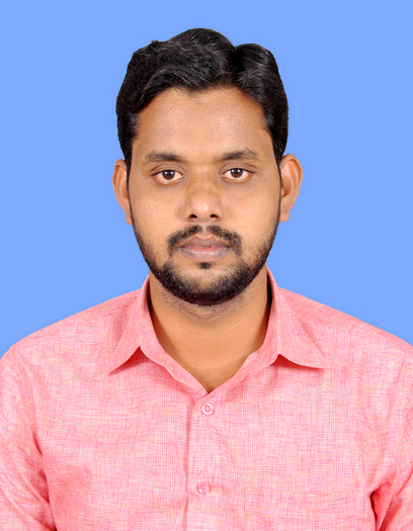 S. No.Name of the  JournalNational / International / ReferredTitle  of the  ArticleMonth &Year of Issue1PG & Research Dept. of Commerce Jamal Mohamed College  ISBN:978-93-5692-892-3NATIONALUser Satisfaction Towards E-Bike with Special Reference to Tiruchirappalli City- A Study Sep20222Our Heritage Journal ISSN:0474-9030UGC Care ApprovedImpact Factor 6.6INTERNATIONALCustomers’ Attitude towards Online AdvertisingJan20203The International Journal of Analytical and Experimental Modal AnalysisISSN 0886-9367Vol XI Issue XPage. No. 2355INTERNATIONALA Study on Factors Influencing the Customers in Selection of Cab Services With Reference to Tiruchirappalli DistrictOct20194International Journal of Research and Analytical Reviews (IJRAR)ISSN 2349-5138UGC ID: 43602Page. No. 01INTERNATIONALA Study on Customer Preference on Online Food and Beverage Suppliers in Tiruchirappalli CityJan20195International Journal of Management and Social Sciences (IJMSS)ISSN 2249-0191UGC ID: 63251Vol 8 (1.2) Page. No. 188INTERNATIONALWorking Capital Performance Efficiency: A Study on Select Paper Mills in India Sep20186Implementation and Management of GST in India – An AppraisalISBN 978-93-87360-06-8Page No. 101NATIONALA Study on Impact of Implementation of GST on Common Man in India – An OverviewJan20187Emperor International Journal of Finance and Management ResearchISSN 2395-5929Vol – III, Issue -10Page. No. 7INTERNATIONALA Study on Financial Analysis of Select Paper Mills in Inida Oct20178Jamal Academic Research Journal:          An Interdisciplinary ISSN 0973-0303  Vol – IX Page. No.2Page. No. 76NATIONALFinancial Performance Analysis of Select Paper Industry in IndiaJan 20179Jamal Academic Research Journal:           An Interdisciplinary ISSN 0973-0303             Vol – 9 No. 1/1  Page. No. 342NATIONALGrowth Perspective of Paper Industries in IndiaSept 201610Internation Journal of Commerce and Management (PIJCMR) Impact Factor : 4.532 ISSN : 2321-3604INTERNATIONALFinancial Performance Appraisal of Paper Industry in India : A Study of Selected Paper MillsJuly 201611Myths and realities of Business in the Digital EraISBN 978-93-80622-44-6NATIONALRisk Management of E-BusinessFeb, 201612Jamal Academic Research Journal: An Interdisciplinary ISSN 0973-0303Vol – IV Page. No. 284NATIONALRole of Islamic Banking in Economic GrowthJan, 201613Investment OptionsISBN 978-93-80622-06-4 INTERNATIONALPaper Industry  in India :A Sustainable Contribution to Economic GrowthJan, 201614International Journal of Business Intelligence and InnovationsISSN 2348 4705Vol-1, Issue-2 INTERNATIONALMake in India :A Road Map to a Global LeaderOct, 201515Jamal Academic Research JournalISSN 0973-0303Vol – II Page. No. 264NATIONALMarketing Strategies of Flipkart: An OverviewJan, 2015S.No.Theme of the Seminar - Title of the PaperName of the  CollegeDate of Presentation1Two Day National Seminar on ‘Knowledge Management Practices to Develop Skills of College Students: Enhancing Employee Performance Through Monetary Incentives – An Indian Perspectives Jamal Mohamed College, Trichy – 2012 & 13 October 20222One Day International Conference on "Advancement in Business in the Digital Era 2021": Satisfaction Of Employees Working From Home During Covid - 19 With Reference To Tiruchirappali DistrictJamal Mohamed College, Trichy – 2017-02-213International seminar on service sector in India: Making New Avenues in Indian Economy: A Study on Online Shopping Behaviour and the level of Satisfaction among College students in Tiruchirappalli City Jamal Mohamed College, Trichy – 2013-01-20214National Conference on Challenges to Indian Businesses: Financial Performance Analysis of Select Paper Mills In India Aiman College of Arts and Science for Women, Trichy11.01.20205National Conference on Opportunities and Challenges of Business in the Digitalized Era: E – Marketing Challenges and OpportunitiesDr. N.G.P. Arts and Science College, Coimbatore - 4827 & 28 Sep, 20186National level Seminar on Inter Twinning Issues of Commerce Concerns: GST and Cashless Economy- Impact of GST and Demonitisation in Indian Economy – An OverviewThiruvalluvar University Model Constituent College of Arts and Science, Tittagudi,Cuddalore -0620.02.20187National Level Seminar on Emerging Business Practices in The Global Environment : Customer Relationship Management – An Implementation Process PerspectiveJamal Mohamed College, Trichy – 2019.01.20178National Level Seminar on “Corporate Governance and Dividend Policy in India” – Dividend Policy in India: Financial Markets in India Issues and ChallengesGobi Arts & Science College,
Gobichettipalayam25 & 26
Sep, 20159International Seminar – Innovative Practices in the Contemporary Business Scenario – Significance of Work Place Counseling  Vivekananda College for Women, Tiruchengode in Association with Institute of Company Secretaries of India (ICSI),          New Delhi.26.02.201510National Conference – Comprehensive Study on Indian Economy – System Design and Entrepreneurial Thinking Comparative Frame Works Jamal Mohamed College, Trichy – 2010.02.201511National Level Seminar – New Vistas in Employment Relations in Public and private Sector Undertaking – Theoretical Perspective of  Conflict Management Jamal Mohamed College, Trichy – 2005.02.201512State Level Seminar on Different Perspectives of Companies Act 2013 – Implications of New Companies Act 2013: Directorship and Different CommitteesJamal Mohamed College, Trichy – 2001.02.201413State Level Seminar on Corporate Social Responsibility: Issues and Challenges in India – Work life Balance of Women School Team with Special Reference to Dharmapuri Dist.Jamal Mohamed College, Trichy – 2029.01.2014S.No.Theme of the Seminar Name of the  CollegeDate of Presentation1Workshop on Digital Marketing PG & Research Department of Commerce, Jamal Mohamed College, Trichy-2001.02.2023to03.02.202322 week refresher course on “ Managing Online Classes & Co-creating MOOCS 17.0”Teaching Learning Centre, Ramanujan College, University of Delhi07.08.2022to21.08.20223New Developments in Financial Industry ICNDFI 22 Aiman college of Arts and Science for Women, Trichy - 62002106.08.20224FDP on FinTech the Future of Fiancne organized by NSE Department of Commerce Bishop Heber College, Trichy - 28.05.2022 5In – Services Teacher Training Programme in Commerce and Management Tamilnadu State Council for Higher Education Chennai 5 & 6 May 2022 6Workshop on “Effective Share Trading Strategies” Post Graduate  Department of Commerce, Jamal Mohamed College, Trichy-2021.04.2022 to26.04.20227One- Week National Level FDP on Investor Awareness and Education, PG & Research Department of Commerce, Jamal Mohamed College, Trichy-2018.03.2022to26.03..202282 week refresher course on  Advanced Research MethodologyTeaching Learning Centre, Ramanujan College, University of Delhi22.01.2022to05.02.20229Three Day Online  Workshop on Innovation Ecosystem, Indian Academic Researcher Association, Trichy20.01.2022To22.01.202210National level Two Day Online  Workshop on Empowering Rural ConsumersPeriyar EVR College, Trichy19.11.2021To20.11.202111Structural Equation Model Using AMOS IQAC, SHASUN Jain College for Women, Chennai.30.08.202112National Webinar on “Personal Finance Literacy”Department of Commerce, Jamal Mohamed College, Trichy-2018-08-202113International Webinar on “Emerging Trends in HR & Scope for Young Aspirats”PG & Research Department of Commerce, Jamal Mohamed College, Trichy-2012-08-202114Two day Faculty Programme on Recent trends in HRM and Role of Accounting in BusinessPG & Research Department of Commerce, Jamal Mohamed College, Trichy-2004-08-2021 to 05-08-202115Art of Writing in indexed journal publicationsDept. of Library & IQAC Jamal Mohamed College, Trichy – 2028.07.202116Innovation Ambassador training Conducted by MoE's Innovation Cell & AICTE, New Delhi.MoE's Innovation Cell & AICTE, New Delhi.30.06.2021To31.07.2021177 day National level Programme- “Prudent Teaching Dynamics”SAFI Institute of  Advanced Study, Kerela21-06-2021 to 28-06-2021187 day International Professional Development Programme on SPSSPartician College of Arts and Science, Chennai 21-06-2021To27.06-202119National level one week Faculty development programme on research methodologyAmar Sewa Mandal;S Kamala Nehru Mahavidyalaya,Nagpur26-04-2021To01-05-202120Four Days Faculty Development Programme on “Pedagogical Innovations and Experimentation in Enhancing Learning Effectiveness for Gen Alpha” Hindusthan College ofArts and Science, Coimbatore04-02-2021To07-02-202121 Seven Days Interactive Workshop on ‘Digital Educational Initiatives’Lucknow Intellectual Forum20-01-2021to26-01-202122One Day National level e-FDP on “Writing and Publishing Scientific Research Papers in SCI Journals - A Framework”RR Institute of Advanced Studies,Bangalore05-01-202123International webinar on futuristic banking Indian Accounting Association Trichy 31-10-202024Webinar on “National EducationPolicy - 2020”IQAC, Jamal Mohamed College, Trichy – 2008-08-202025Faculty Development Programme on“E-Content Development”IQAC, Jamal Mohamed College, Trichy – 2030-06-2020 to 04-07-202026Webinar on "Best Practices in Acquiring Scholarly Knowledge"IQAC, Jamal Mohamed College, Trichy – 2016-08-2020274 week Induction/ Orientation  Programme  for “Faculty  in universities / College/ Institutes of Higher Education”Teaching Learning Center, Ramanujan College University of Delhi04-06-2020To01-07- 202028One Day Online Faculty Development Programme on “Researching Structure & Writing Proposal”Rathinam College of Arts & Science, Coimbatroe.27-05-202029One Day Online Webinar on “NAAC Accreditation Process”Rathinam College of Arts & Science, Coimbatroe26-05-202030One Day Online Webinar on “Taking Research Forward During the Pandemic”Loyola Institute of Frontier Energy (LIFE), Chennai.20-05-202031One Day Online Webinar on “Economic Impact of Covid-19”PSG College of Arts & Science, Coimbatore19.05.202032International Webinar on “Contactless Teaching and Learning Pedagogy”IQAC, St Xavier's College for Women, Aluva.19.05.202033One Day Online Webinar on “Latest Amendments in Company Law”Erode Arts and Science College, Erode17-05-202034One Day Online Webinar on “E-Teaching Tools in Google”Shree Venkateshwara Hi-Tech Engineering College, Erode15-05-202035One Day Online Webinar on “Let’s Get Back to Routine with Ease”SRM Institute of Science and Technology, Chennai15-05-202036One Day Online Webinar on “Moodle and its Benefits to students”PSG College of Arts & Science, Coimbatore11-05-202037One Day Online Webinar on “Entrepreneurial Awareness & Identifying Opportunities” Arasu College of Arts & College of Arts & Science for Women, Karur.28-04-202038One day International Workshop on Digital MarketingNational College, Trichy24-02-202039Research Proposal Writing and Funding AgenciesPeriyar EVR College, Trichy - 2420-12-201940Internal Quality Assurance Cell – One day Workshop on “Staff Enrichment Programme on Ownership Culture”Jamal Mohamed College, Trichy – 2014.06.201941ICSSR Sponsored National Seminar on “Fostering Scientific Temper on Business Research”Periyar E.V.R. College,Trichy - 2420.02.201942One Day Basic Training Programme on Human RightsJamal Mohamed College. Trichy – 2012.02.202043Intellectual Property Rights Cell (IPRC)Jamal Mohamed College, Trichy – 2005.02.202044Orientation Programme on MOOC’s and e- learning, Department of LibraryJamal Mohamed College, Trichy – 2029.01.202045Curriculum Development Cell - UGC CPE Sponsored Two – Day Workshop on “Professional Development for Academic Leadership in Curriculum Design”Jamal Mohamed College, Trichy – 2018 & 19Jan 201946Internal Quality Assurance Cell – Three  days’ Workshop on “ NLP – Based Faculty Empowerment ProgrammeJamal Mohamed College, Trichy – 2017, 19 & 20Jun 201747Internal Quality Assurance Cell – One day Workshop on “ The Role of a Teacher in the Present Scenario”Jamal Mohamed College, Trichy – 2007.01.201748State Level Workshop on “Research Methodology and Thesis Writing” Swami Vivekananda Institute of Management 10.02.201649One day Workshop on “Research Oriented Computer Skill for Commerce and Management “St. Joseph College, Trichy-220.02.201650Internal Quality Assurance Cell A one Day Inter- Collegiate Workshop On E- Content Development For Teaching - Learning Jamal Mohamed College, Trichy – 2022.12.201551State Level Seminar on “Investment in Stock Market For Beginners” Jamal Mohamed College, Trichy – 2006.10.2015S. No.ParticularsPosition Held Remarks1Jamal Innovation and incubation CentreInstitutional Ambassador July 2021 to Till Date 2PG & Research Dept. of Commerce,Jamal Mohamed College, Trichy – 20Tutor in –charge 2022 – 2025 I year B.com 3PG & Research Dept. of Commerce,Jamal Mohamed College, Trichy – 20Board of Studies Member Jan, 2020 to Till Date 4The Jamal – MagazineEditorial Board Member June, 2018 to Till Date 5Department Library  PG & Research Dept. of Commerce,Jamal Mohamed College, Trichy – 20Library         In-chargeJun, 2014 to April 20206ICWA Foundation Course PG & Research Dept. of Commerce,Jamal Mohamed College, Trichy – 20Course In-chargeJun, 2013 to Till Date  Date of Birth & Age10.11.1987,   35 YrsMarital StatusMarriedPresent PositionAssistant Professor PG  Research Department of Commerce,Jamal Mohamed College (Autonomous), Trichy – 620 020.Religion & CommunityBC  - MuslimLanguages KnownTamil, EnglishPermanent AddressPlot No: 117., Vaigai Street,J.K Nagar (Extention),Khajamalai Post,Trichy – 620 023,Tamil Nadu,   India.Contact Numbers97897 - 05332   E-Mail IDsiddiqcwa@gmail.comsiddiq@jmc.edu